Актуальні гранти, проекти та програмиФонд Джона і Кетрін МакартурФонд Джона і Кетрін МакартурФонд Джона і Кетрін Макартурhttps://goo.gl/1vXYgq https://goo.gl/1vXYgq https://goo.gl/1vXYgq 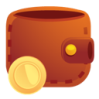 Індивідуально Фонд Джона і Кетрін Макартур є одним з найбільших в США незалежних фондів. Сприяє розвитку знань, підтримує індивідуальну творчість; зміцнює інститути і допомагає поліпшити державну політику; надає інформацію громадськості, в першу чергу за рахунок підтримки незалежних ЗМІ.Фонд здійснює підтримку за чотирма програмами:«Інтернаціональна програма», що фінансується Фондом, зосереджена на міжнародних питаннях, у тому числі питаннях прав людини і міжнародного правосуддя, світу і безпеки;збереження стійкого розвитку, міграції;середньої освіти для дівчаток в країнах, що розвиваються;репродуктивного здоров'я.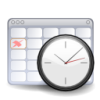 Постійно діючаФонд Джона і Кетрін Макартур є одним з найбільших в США незалежних фондів. Сприяє розвитку знань, підтримує індивідуальну творчість; зміцнює інститути і допомагає поліпшити державну політику; надає інформацію громадськості, в першу чергу за рахунок підтримки незалежних ЗМІ.Фонд здійснює підтримку за чотирма програмами:«Інтернаціональна програма», що фінансується Фондом, зосереджена на міжнародних питаннях, у тому числі питаннях прав людини і міжнародного правосуддя, світу і безпеки;збереження стійкого розвитку, міграції;середньої освіти для дівчаток в країнах, що розвиваються;репродуктивного здоров'я.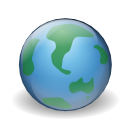 АнглійськаФонд Джона і Кетрін Макартур є одним з найбільших в США незалежних фондів. Сприяє розвитку знань, підтримує індивідуальну творчість; зміцнює інститути і допомагає поліпшити державну політику; надає інформацію громадськості, в першу чергу за рахунок підтримки незалежних ЗМІ.Фонд здійснює підтримку за чотирма програмами:«Інтернаціональна програма», що фінансується Фондом, зосереджена на міжнародних питаннях, у тому числі питаннях прав людини і міжнародного правосуддя, світу і безпеки;збереження стійкого розвитку, міграції;середньої освіти для дівчаток в країнах, що розвиваються;репродуктивного здоров'я.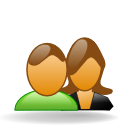 Громадські активісти, науковці, соціальні, освітні та політичні організаціїФонд Джона і Кетрін Макартур є одним з найбільших в США незалежних фондів. Сприяє розвитку знань, підтримує індивідуальну творчість; зміцнює інститути і допомагає поліпшити державну політику; надає інформацію громадськості, в першу чергу за рахунок підтримки незалежних ЗМІ.Фонд здійснює підтримку за чотирма програмами:«Інтернаціональна програма», що фінансується Фондом, зосереджена на міжнародних питаннях, у тому числі питаннях прав людини і міжнародного правосуддя, світу і безпеки;збереження стійкого розвитку, міграції;середньої освіти для дівчаток в країнах, що розвиваються;репродуктивного здоров'я.Фонд Макартур підтримує творчих людей і прагне до створення справедливішого суспільства, проводить ініціативи по збереженню і захисту довкілля.Deadline: постійно діюча.Фонд Макартур підтримує творчих людей і прагне до створення справедливішого суспільства, проводить ініціативи по збереженню і захисту довкілля.Deadline: постійно діюча.Фонд Макартур підтримує творчих людей і прагне до створення справедливішого суспільства, проводить ініціативи по збереженню і захисту довкілля.Deadline: постійно діюча.Проект Ради ЄвропиПроект Ради ЄвропиПроект Ради Європиhttp://www.coe.int/uk/web/kyiv/-/call-for-grants-for-projects-from-national-ngos-regarding-new-rules-of-political-parties-financing http://www.coe.int/uk/web/kyiv/-/call-for-grants-for-projects-from-national-ngos-regarding-new-rules-of-political-parties-financing http://www.coe.int/uk/web/kyiv/-/call-for-grants-for-projects-from-national-ngos-regarding-new-rules-of-political-parties-financing Не вказаноКонкурс на надання гранту для проектів національних громадських організацій щодо нових правил фінансування політичних партій. Проект Ради Європи «Реформа виборчої практики в Україні" оголошує конкурс на надання гранту для проектів національних громадських організацій, спрямованих на проведення моніторингу імплементації Закону України № 731 – VIII «Про внесення змін до деяких законодавчих актів України щодо запобігання і протидії політичній корупції», ухваленого Верховною Радою України 8 жовтня 2015 року, а також на організацію і проведення інформаційно-просвітницької кампанії щодо нових правил фінансування політичних партій, що визначені у цьому Законі.5 липня 2016р.Конкурс на надання гранту для проектів національних громадських організацій щодо нових правил фінансування політичних партій. Проект Ради Європи «Реформа виборчої практики в Україні" оголошує конкурс на надання гранту для проектів національних громадських організацій, спрямованих на проведення моніторингу імплементації Закону України № 731 – VIII «Про внесення змін до деяких законодавчих актів України щодо запобігання і протидії політичній корупції», ухваленого Верховною Радою України 8 жовтня 2015 року, а також на організацію і проведення інформаційно-просвітницької кампанії щодо нових правил фінансування політичних партій, що визначені у цьому Законі.АнглійськаКонкурс на надання гранту для проектів національних громадських організацій щодо нових правил фінансування політичних партій. Проект Ради Європи «Реформа виборчої практики в Україні" оголошує конкурс на надання гранту для проектів національних громадських організацій, спрямованих на проведення моніторингу імплементації Закону України № 731 – VIII «Про внесення змін до деяких законодавчих актів України щодо запобігання і протидії політичній корупції», ухваленого Верховною Радою України 8 жовтня 2015 року, а також на організацію і проведення інформаційно-просвітницької кампанії щодо нових правил фінансування політичних партій, що визначені у цьому Законі.НУОКонкурс на надання гранту для проектів національних громадських організацій щодо нових правил фінансування політичних партій. Проект Ради Європи «Реформа виборчої практики в Україні" оголошує конкурс на надання гранту для проектів національних громадських організацій, спрямованих на проведення моніторингу імплементації Закону України № 731 – VIII «Про внесення змін до деяких законодавчих актів України щодо запобігання і протидії політичній корупції», ухваленого Верховною Радою України 8 жовтня 2015 року, а також на організацію і проведення інформаційно-просвітницької кампанії щодо нових правил фінансування політичних партій, що визначені у цьому Законі.Кожна заявка повинна містити:заповнену та підписану аплікаційну форму (див. Додаток I англ.);пропонований бюджет (на основі шаблону, який додається у Додатку II англ.);інші супроводжувальні документи:Свідоцтво про реєстрацію в якості неприбуткової організації (сканована копія оригіналу документу українською мовою та переклад документу на англійську мову);Статут організації, або аналогічний документ (сканована копія оригіналу документу українською мовою та переклад документу на англійську мову);Виписка з банку, що підтверджує наявність банківського рахунку на ім'я заявника (сканована копія оригіналу документу українською мовою та переклад документу на англійську мову) .Більш детальну інформацію можна знайти в оголошенні про конкурс на надання гранту (Call for proposals - англ.)Deadline: 5 липня 2016р.Кожна заявка повинна містити:заповнену та підписану аплікаційну форму (див. Додаток I англ.);пропонований бюджет (на основі шаблону, який додається у Додатку II англ.);інші супроводжувальні документи:Свідоцтво про реєстрацію в якості неприбуткової організації (сканована копія оригіналу документу українською мовою та переклад документу на англійську мову);Статут організації, або аналогічний документ (сканована копія оригіналу документу українською мовою та переклад документу на англійську мову);Виписка з банку, що підтверджує наявність банківського рахунку на ім'я заявника (сканована копія оригіналу документу українською мовою та переклад документу на англійську мову) .Більш детальну інформацію можна знайти в оголошенні про конкурс на надання гранту (Call for proposals - англ.)Deadline: 5 липня 2016р.Кожна заявка повинна містити:заповнену та підписану аплікаційну форму (див. Додаток I англ.);пропонований бюджет (на основі шаблону, який додається у Додатку II англ.);інші супроводжувальні документи:Свідоцтво про реєстрацію в якості неприбуткової організації (сканована копія оригіналу документу українською мовою та переклад документу на англійську мову);Статут організації, або аналогічний документ (сканована копія оригіналу документу українською мовою та переклад документу на англійську мову);Виписка з банку, що підтверджує наявність банківського рахунку на ім'я заявника (сканована копія оригіналу документу українською мовою та переклад документу на англійську мову) .Більш детальну інформацію можна знайти в оголошенні про конкурс на надання гранту (Call for proposals - англ.)Deadline: 5 липня 2016р.Фонд Гаррі Франка ГуггенхаймаФонд Гаррі Франка ГуггенхаймаФонд Гаррі Франка Гуггенхаймаhttp://www.coe.int/uk/web/kyiv/-/call-for-grants-for-projects-from-national-ngos-regarding-new-rules-of-political-parties-financing http://www.coe.int/uk/web/kyiv/-/call-for-grants-for-projects-from-national-ngos-regarding-new-rules-of-political-parties-financing http://www.coe.int/uk/web/kyiv/-/call-for-grants-for-projects-from-national-ngos-regarding-new-rules-of-political-parties-financing від 15 000 до40 000 доларівФонд Гаррі Франка Гуггенхайма щороку виділяє дослідні гранти, призначені для вивчення проблем насильства і агресії в сучасному світі, пов'язаних з молоддю, сімейними відносинами, впливом ЗМІ, злочинами, біологічними факторами, міжгруповими конфліктами, тероризмом, підтримуваним державою.Фонд вітає пропозиції від будь-яких дослідників зі сфери соціальних і гуманітарних наук, які обіцяють поліпшити розуміння причин, проявів і контролю насильства і агресії. Найвищий пріоритет віддається дослідженням, які можуть поглибити розуміння і поліпшення стану актуальних проблем насильства і агресії в сучасному світі.1 серпня 2016р.Фонд Гаррі Франка Гуггенхайма щороку виділяє дослідні гранти, призначені для вивчення проблем насильства і агресії в сучасному світі, пов'язаних з молоддю, сімейними відносинами, впливом ЗМІ, злочинами, біологічними факторами, міжгруповими конфліктами, тероризмом, підтримуваним державою.Фонд вітає пропозиції від будь-яких дослідників зі сфери соціальних і гуманітарних наук, які обіцяють поліпшити розуміння причин, проявів і контролю насильства і агресії. Найвищий пріоритет віддається дослідженням, які можуть поглибити розуміння і поліпшення стану актуальних проблем насильства і агресії в сучасному світі.Українська,англійськаФонд Гаррі Франка Гуггенхайма щороку виділяє дослідні гранти, призначені для вивчення проблем насильства і агресії в сучасному світі, пов'язаних з молоддю, сімейними відносинами, впливом ЗМІ, злочинами, біологічними факторами, міжгруповими конфліктами, тероризмом, підтримуваним державою.Фонд вітає пропозиції від будь-яких дослідників зі сфери соціальних і гуманітарних наук, які обіцяють поліпшити розуміння причин, проявів і контролю насильства і агресії. Найвищий пріоритет віддається дослідженням, які можуть поглибити розуміння і поліпшення стану актуальних проблем насильства і агресії в сучасному світі.ДослідникиФонд Гаррі Франка Гуггенхайма щороку виділяє дослідні гранти, призначені для вивчення проблем насильства і агресії в сучасному світі, пов'язаних з молоддю, сімейними відносинами, впливом ЗМІ, злочинами, біологічними факторами, міжгруповими конфліктами, тероризмом, підтримуваним державою.Фонд вітає пропозиції від будь-яких дослідників зі сфери соціальних і гуманітарних наук, які обіцяють поліпшити розуміння причин, проявів і контролю насильства і агресії. Найвищий пріоритет віддається дослідженням, які можуть поглибити розуміння і поліпшення стану актуальних проблем насильства і агресії в сучасному світі.Питання, які цікавлять фонд відносяться до соціальних змін, міжгрупових конфліктів, війн, тероризму, злочинності та сімейних відносин, серед інших предметів.Дослідження, що не мають відношення до розуміння людських проблем не буде підтримуватися. Пріоритетна увага також буде приділена районам і методологіям, які не отримують достатньої уваги і підтримки з інших джерел фінансування. Більшість нагород перебувати в діапазоні від $ 15000 до $ 40000 на рік на термін від одного або двох років. Заявки на більші суми і більш тривалі терміни повинні бути дуже сильно виправдані. Фундаментні нагороди дослідницьких грантів для фізичних осіб (або кількох головних дослідників) за індивідуальними проектами і не надають гранти установам для інституціональних програм. Особи, які отримують гранти на дослідження можуть підлягати оподаткуванню на кошти нагородження.Нові додатки повинні бути представлені до 1 серпня для ухвалення рішення в грудні. Претенденти на дослідницький грант можуть бути громадянами будь-якої країни. У той час як майже всі отримувачі нашого дослідницького гранту мають ступінь доктора філософії, доктора медичних наук, або мають еквівалентні ступеня, грант, однак, не може бути використаний для підтримки досліджень, здійснюваних в рамках вимог, що пред'являються до ступеня випускника.Кандидати не повинні бути пов'язані з установою вищої освіти, хоча більшість з них випускники коледжів або університетські професори. Заявки подаються онлайн. Кандидати спочатку повинністворити обліковий запис, а потім зможуть отримати доступ до докладних вказівок і заяви онлайн.Deadline: 1 серпня 2016р.Питання, які цікавлять фонд відносяться до соціальних змін, міжгрупових конфліктів, війн, тероризму, злочинності та сімейних відносин, серед інших предметів.Дослідження, що не мають відношення до розуміння людських проблем не буде підтримуватися. Пріоритетна увага також буде приділена районам і методологіям, які не отримують достатньої уваги і підтримки з інших джерел фінансування. Більшість нагород перебувати в діапазоні від $ 15000 до $ 40000 на рік на термін від одного або двох років. Заявки на більші суми і більш тривалі терміни повинні бути дуже сильно виправдані. Фундаментні нагороди дослідницьких грантів для фізичних осіб (або кількох головних дослідників) за індивідуальними проектами і не надають гранти установам для інституціональних програм. Особи, які отримують гранти на дослідження можуть підлягати оподаткуванню на кошти нагородження.Нові додатки повинні бути представлені до 1 серпня для ухвалення рішення в грудні. Претенденти на дослідницький грант можуть бути громадянами будь-якої країни. У той час як майже всі отримувачі нашого дослідницького гранту мають ступінь доктора філософії, доктора медичних наук, або мають еквівалентні ступеня, грант, однак, не може бути використаний для підтримки досліджень, здійснюваних в рамках вимог, що пред'являються до ступеня випускника.Кандидати не повинні бути пов'язані з установою вищої освіти, хоча більшість з них випускники коледжів або університетські професори. Заявки подаються онлайн. Кандидати спочатку повинністворити обліковий запис, а потім зможуть отримати доступ до докладних вказівок і заяви онлайн.Deadline: 1 серпня 2016р.Питання, які цікавлять фонд відносяться до соціальних змін, міжгрупових конфліктів, війн, тероризму, злочинності та сімейних відносин, серед інших предметів.Дослідження, що не мають відношення до розуміння людських проблем не буде підтримуватися. Пріоритетна увага також буде приділена районам і методологіям, які не отримують достатньої уваги і підтримки з інших джерел фінансування. Більшість нагород перебувати в діапазоні від $ 15000 до $ 40000 на рік на термін від одного або двох років. Заявки на більші суми і більш тривалі терміни повинні бути дуже сильно виправдані. Фундаментні нагороди дослідницьких грантів для фізичних осіб (або кількох головних дослідників) за індивідуальними проектами і не надають гранти установам для інституціональних програм. Особи, які отримують гранти на дослідження можуть підлягати оподаткуванню на кошти нагородження.Нові додатки повинні бути представлені до 1 серпня для ухвалення рішення в грудні. Претенденти на дослідницький грант можуть бути громадянами будь-якої країни. У той час як майже всі отримувачі нашого дослідницького гранту мають ступінь доктора філософії, доктора медичних наук, або мають еквівалентні ступеня, грант, однак, не може бути використаний для підтримки досліджень, здійснюваних в рамках вимог, що пред'являються до ступеня випускника.Кандидати не повинні бути пов'язані з установою вищої освіти, хоча більшість з них випускники коледжів або університетські професори. Заявки подаються онлайн. Кандидати спочатку повинністворити обліковий запис, а потім зможуть отримати доступ до докладних вказівок і заяви онлайн.Deadline: 1 серпня 2016р.Посольство Сполучених Штатів АмерикиПосольство Сполучених Штатів АмерикиПосольство Сполучених Штатів Америкиhttp://ukrainian.ukraine.usembassy.gov/mobile/uk/media.html  http://ukrainian.ukraine.usembassy.gov/mobile/uk/media.html  http://ukrainian.ukraine.usembassy.gov/mobile/uk/media.html  24000 доларівПрограма Фонду розвитку українських ЗМІ – 2016 Посольство Сполучених Штатів Америки запрошує незалежні засоби масової інформаціїї (друковані, радіо, телевізійні та електронні) подавати заявки на конкурс Фонду розвитку українських ЗМІ. Конкурс проходить на постійній основі і не має кінцевого терміну.Мета програми: Програма "Фонд розвитку українських ЗМІ" адмініструється Відділом преси, освіти та культури Посольства США в Україні. Кошти фонду спрямовані на підтримку вільних і незалежних ЗМІ в Україні та допомогу українським журналістам, медіа-організаціям і недержавним організаціям.Постійно діючаПрограма Фонду розвитку українських ЗМІ – 2016 Посольство Сполучених Штатів Америки запрошує незалежні засоби масової інформаціїї (друковані, радіо, телевізійні та електронні) подавати заявки на конкурс Фонду розвитку українських ЗМІ. Конкурс проходить на постійній основі і не має кінцевого терміну.Мета програми: Програма "Фонд розвитку українських ЗМІ" адмініструється Відділом преси, освіти та культури Посольства США в Україні. Кошти фонду спрямовані на підтримку вільних і незалежних ЗМІ в Україні та допомогу українським журналістам, медіа-організаціям і недержавним організаціям.АнглійськаПрограма Фонду розвитку українських ЗМІ – 2016 Посольство Сполучених Штатів Америки запрошує незалежні засоби масової інформаціїї (друковані, радіо, телевізійні та електронні) подавати заявки на конкурс Фонду розвитку українських ЗМІ. Конкурс проходить на постійній основі і не має кінцевого терміну.Мета програми: Програма "Фонд розвитку українських ЗМІ" адмініструється Відділом преси, освіти та культури Посольства США в Україні. Кошти фонду спрямовані на підтримку вільних і незалежних ЗМІ в Україні та допомогу українським журналістам, медіа-організаціям і недержавним організаціям.ЗМІПрограма Фонду розвитку українських ЗМІ – 2016 Посольство Сполучених Штатів Америки запрошує незалежні засоби масової інформаціїї (друковані, радіо, телевізійні та електронні) подавати заявки на конкурс Фонду розвитку українських ЗМІ. Конкурс проходить на постійній основі і не має кінцевого терміну.Мета програми: Програма "Фонд розвитку українських ЗМІ" адмініструється Відділом преси, освіти та культури Посольства США в Україні. Кошти фонду спрямовані на підтримку вільних і незалежних ЗМІ в Україні та допомогу українським журналістам, медіа-організаціям і недержавним організаціям.Основні вимоги програми: Фонд розвитку українських ЗМІ приймає заявки від незалежних українських ЗМІ - друкованих, теле-, радіо- та Інтернет-ресурсів. Державні, комунальні або партійні ЗМІ під фінансування не підпадають. Програма також надає індивідуальні гранти журналістам та представникам українських медіа, незалежно від їхнього статусу. Недержавні організації можуть претендувати на отримання фінансування, якщо їхні проекти безпосередньо сприяють розвиткові українських медіа.Максимальна сума фінансування становить 24 000 дол. США. Сума гранту залежить від обсягу запланованої діяльності та періоду виконання проекту, який може тривати від 1 до 12 місяців. Тематичні пріоритети загального конкурсу. Пріоритети Фонду розвитку ЗМІ спрямовані на:Підвищення якості журналістської освіти шляхом:проведення практичних тренінгів для студентів факультетів журналістики;організації стажувань для студентів у провідних національних та регіональних ЗМІ;залучення студентів до міжрегіональних студентських обмінів;відкриття та оновлення радіо- і телевізійних тренінгових центрів, які функціонують на базі факультетів журналістики;створення навчальних посібників для студентів факультетів журналістики.Покращення професійних стандартів серед журналістів шляхом:надання тренінгової допомоги молодим журналістам (від 1 до 3 років професійного досвіду);надання групових та індивідуальних грантів на поїздки для журналістів з метою відвідання міжнародних конференцій, семінарів та стажувань за кордоном;підтримки проектів, спрямованих на проведення журналістських розслідувань, створення аналітичних матеріалів та покращення якості новин.Створення сприятливого середовища для розвитку українських медіа шляхом:сприяння розвитку свободи преси та проведення моніторингу порушень професійних прав журналістів, особливо на регіональному рівні;проведення освітніх заходів для редакторів та персоналу ЗМІ з питань законодавства, яке забезпечує вільне та прозоре функціонування журналістики;впровадження у медіа-середовище новітніх технологій, в тому числі використання Інтернету як джерела новин та інформації та створення, або оновлення веб-сайтів існуючих ЗМІ в рамках ширших проектів.Сприяння співпраці між ЗМІ, неурядовими організаціями та державними інституціями шляхом:встановлення відкритого діалогу між ЗМІ, недержавними організаціями та урядовими структурами через проведення спільних семінарів, робочих зустрічей і круглих столів;проведення тренінгів для представників урядових прес-служб;сприяння розвиткові міжрегіонального медіа-партнерства.Документи надсилати на: KyivMDF@state.govDeadline: постійно діюча.Основні вимоги програми: Фонд розвитку українських ЗМІ приймає заявки від незалежних українських ЗМІ - друкованих, теле-, радіо- та Інтернет-ресурсів. Державні, комунальні або партійні ЗМІ під фінансування не підпадають. Програма також надає індивідуальні гранти журналістам та представникам українських медіа, незалежно від їхнього статусу. Недержавні організації можуть претендувати на отримання фінансування, якщо їхні проекти безпосередньо сприяють розвиткові українських медіа.Максимальна сума фінансування становить 24 000 дол. США. Сума гранту залежить від обсягу запланованої діяльності та періоду виконання проекту, який може тривати від 1 до 12 місяців. Тематичні пріоритети загального конкурсу. Пріоритети Фонду розвитку ЗМІ спрямовані на:Підвищення якості журналістської освіти шляхом:проведення практичних тренінгів для студентів факультетів журналістики;організації стажувань для студентів у провідних національних та регіональних ЗМІ;залучення студентів до міжрегіональних студентських обмінів;відкриття та оновлення радіо- і телевізійних тренінгових центрів, які функціонують на базі факультетів журналістики;створення навчальних посібників для студентів факультетів журналістики.Покращення професійних стандартів серед журналістів шляхом:надання тренінгової допомоги молодим журналістам (від 1 до 3 років професійного досвіду);надання групових та індивідуальних грантів на поїздки для журналістів з метою відвідання міжнародних конференцій, семінарів та стажувань за кордоном;підтримки проектів, спрямованих на проведення журналістських розслідувань, створення аналітичних матеріалів та покращення якості новин.Створення сприятливого середовища для розвитку українських медіа шляхом:сприяння розвитку свободи преси та проведення моніторингу порушень професійних прав журналістів, особливо на регіональному рівні;проведення освітніх заходів для редакторів та персоналу ЗМІ з питань законодавства, яке забезпечує вільне та прозоре функціонування журналістики;впровадження у медіа-середовище новітніх технологій, в тому числі використання Інтернету як джерела новин та інформації та створення, або оновлення веб-сайтів існуючих ЗМІ в рамках ширших проектів.Сприяння співпраці між ЗМІ, неурядовими організаціями та державними інституціями шляхом:встановлення відкритого діалогу між ЗМІ, недержавними організаціями та урядовими структурами через проведення спільних семінарів, робочих зустрічей і круглих столів;проведення тренінгів для представників урядових прес-служб;сприяння розвиткові міжрегіонального медіа-партнерства.Документи надсилати на: KyivMDF@state.govDeadline: постійно діюча.Основні вимоги програми: Фонд розвитку українських ЗМІ приймає заявки від незалежних українських ЗМІ - друкованих, теле-, радіо- та Інтернет-ресурсів. Державні, комунальні або партійні ЗМІ під фінансування не підпадають. Програма також надає індивідуальні гранти журналістам та представникам українських медіа, незалежно від їхнього статусу. Недержавні організації можуть претендувати на отримання фінансування, якщо їхні проекти безпосередньо сприяють розвиткові українських медіа.Максимальна сума фінансування становить 24 000 дол. США. Сума гранту залежить від обсягу запланованої діяльності та періоду виконання проекту, який може тривати від 1 до 12 місяців. Тематичні пріоритети загального конкурсу. Пріоритети Фонду розвитку ЗМІ спрямовані на:Підвищення якості журналістської освіти шляхом:проведення практичних тренінгів для студентів факультетів журналістики;організації стажувань для студентів у провідних національних та регіональних ЗМІ;залучення студентів до міжрегіональних студентських обмінів;відкриття та оновлення радіо- і телевізійних тренінгових центрів, які функціонують на базі факультетів журналістики;створення навчальних посібників для студентів факультетів журналістики.Покращення професійних стандартів серед журналістів шляхом:надання тренінгової допомоги молодим журналістам (від 1 до 3 років професійного досвіду);надання групових та індивідуальних грантів на поїздки для журналістів з метою відвідання міжнародних конференцій, семінарів та стажувань за кордоном;підтримки проектів, спрямованих на проведення журналістських розслідувань, створення аналітичних матеріалів та покращення якості новин.Створення сприятливого середовища для розвитку українських медіа шляхом:сприяння розвитку свободи преси та проведення моніторингу порушень професійних прав журналістів, особливо на регіональному рівні;проведення освітніх заходів для редакторів та персоналу ЗМІ з питань законодавства, яке забезпечує вільне та прозоре функціонування журналістики;впровадження у медіа-середовище новітніх технологій, в тому числі використання Інтернету як джерела новин та інформації та створення, або оновлення веб-сайтів існуючих ЗМІ в рамках ширших проектів.Сприяння співпраці між ЗМІ, неурядовими організаціями та державними інституціями шляхом:встановлення відкритого діалогу між ЗМІ, недержавними організаціями та урядовими структурами через проведення спільних семінарів, робочих зустрічей і круглих столів;проведення тренінгів для представників урядових прес-служб;сприяння розвиткові міжрегіонального медіа-партнерства.Документи надсилати на: KyivMDF@state.govDeadline: постійно діюча.ФОНД СПРИЯННЯ ДЕМОКРАТІЇ ПОСОЛЬСТВА США В УКРАЇНІФОНД СПРИЯННЯ ДЕМОКРАТІЇ ПОСОЛЬСТВА США В УКРАЇНІФОНД СПРИЯННЯ ДЕМОКРАТІЇ ПОСОЛЬСТВА США В УКРАЇНІhttp://ukraine.usembassy.gov/democracy-grants.html http://ukraine.usembassy.gov/democracy-grants.html http://ukraine.usembassy.gov/democracy-grants.html 24000 доларівПосольство США запрошує українські неприбуткові та неурядов організації взяти участь у конкурсі проектів Фонду сприяння демократії. Фонд підтримує проекти, які сприяють демократичним перетворенням та побудові громадянського суспільства в Україні. Вибір проектів базується на спроможності організацій вказувати на конкретні досягнення та їхній вплив на певну сферу чи громадуПостійно діючаПосольство США запрошує українські неприбуткові та неурядов організації взяти участь у конкурсі проектів Фонду сприяння демократії. Фонд підтримує проекти, які сприяють демократичним перетворенням та побудові громадянського суспільства в Україні. Вибір проектів базується на спроможності організацій вказувати на конкретні досягнення та їхній вплив на певну сферу чи громадуАнглійськаПосольство США запрошує українські неприбуткові та неурядов організації взяти участь у конкурсі проектів Фонду сприяння демократії. Фонд підтримує проекти, які сприяють демократичним перетворенням та побудові громадянського суспільства в Україні. Вибір проектів базується на спроможності організацій вказувати на конкретні досягнення та їхній вплив на певну сферу чи громадуЗМІПосольство США запрошує українські неприбуткові та неурядов організації взяти участь у конкурсі проектів Фонду сприяння демократії. Фонд підтримує проекти, які сприяють демократичним перетворенням та побудові громадянського суспільства в Україні. Вибір проектів базується на спроможності організацій вказувати на конкретні досягнення та їхній вплив на певну сферу чи громадуГоловні вимоги до проектів:Гранти надаються виключно українським організаціям, що мають статус недержавних та неприбуткових. До таких належать: громадські організації (асоціації), благодійні фонди та аналітичні центри.Організації та їхні працівники не можуть представляти політичні партії, бути призначеними або обраними на державні посади.Хоча максимальна сума фінансування одного проекту складає 24,000 доларів США, середні суми грантів становлять від 5,000 до 15,000 доларів США.Американські та іноземні організації, а також громадяни інших країн не можуть претендувати на отримання фінансування за даною програмою.Грантові заявки необхідно подавати двома мовами: на англійською та українською.Крім даного конкурсу, Посольство США проводить регіональні та тематичні конкурси, де вимоги до організацій та проектів можуть відрізнятись від даного конкурсу.Слідкуйте за оголошеннями на веб-сторінці та у місцевих ЗМІ.Тривалість проектів не може бути більшою за один рік. Кошти, які були витрачені до початку або після завершення терміну проекту, не підлягають відшкодуванню.Тематика проектів.Заявки мають відповідати одному або декільком тематичним пріоритетам Фонду:Права людини - освіта, моніторинг, повідомлення про порушення прав людини: у заявках необхідно вказати, які прошарки населення будуть цільовими та які види діяльності заплановані в рамках проекту та після його завершення;Верховенство права та реформа в галузі права: юридичні послуги, юридична освіта населення та компанії з адвокації, судова підтримка, лобіювання ідеї верховенства права та діяльність після завершення проекту;Підтримка громадських ініціатив: ініціативи, що сприяють подальшому розвитку, ефективності та самозабезпеченню третього сектора;Розвиток виборчої системи: освіта виборців та моніторинг виборів, в тому числі навчальні програми та інша діяльність, пов’язана з удосконаленням виборчої системи;Антикорупційна діяльність та прозорість уряду: освіта та інформування громадськості щодо даних проблемам;Запобігання торгівлі людьми: проекти, спрямовані на підвищення обізнаності щодо проблеми, попередження торгівлі людьми та надання юридичної допомоги;Рівність жінок, етнічних та інших меншин: захист, юридична допомога; проекти, спрямовані на створення асоціацій тощо.Економічні реформи: сприяння ініціативам у сфері ринкової економіки, розвиток малого та середнього бізнесу, реформи в аграрному секторі; підтримка зв’язків між громадськістю та приватним сектором; лобіювання податкової реформи та інших питань стосовно підприємницької діяльності.Надсилайте заявки електронною поштою на адресу KyivDemGrants@state.gov з поміткою “На загальний конкурс Фонду сприяння демократії”.Офіс грантових програм: Тел: (044) 521-5044, Факс: (044) 521-5575Deadline: постійно діюча.Головні вимоги до проектів:Гранти надаються виключно українським організаціям, що мають статус недержавних та неприбуткових. До таких належать: громадські організації (асоціації), благодійні фонди та аналітичні центри.Організації та їхні працівники не можуть представляти політичні партії, бути призначеними або обраними на державні посади.Хоча максимальна сума фінансування одного проекту складає 24,000 доларів США, середні суми грантів становлять від 5,000 до 15,000 доларів США.Американські та іноземні організації, а також громадяни інших країн не можуть претендувати на отримання фінансування за даною програмою.Грантові заявки необхідно подавати двома мовами: на англійською та українською.Крім даного конкурсу, Посольство США проводить регіональні та тематичні конкурси, де вимоги до організацій та проектів можуть відрізнятись від даного конкурсу.Слідкуйте за оголошеннями на веб-сторінці та у місцевих ЗМІ.Тривалість проектів не може бути більшою за один рік. Кошти, які були витрачені до початку або після завершення терміну проекту, не підлягають відшкодуванню.Тематика проектів.Заявки мають відповідати одному або декільком тематичним пріоритетам Фонду:Права людини - освіта, моніторинг, повідомлення про порушення прав людини: у заявках необхідно вказати, які прошарки населення будуть цільовими та які види діяльності заплановані в рамках проекту та після його завершення;Верховенство права та реформа в галузі права: юридичні послуги, юридична освіта населення та компанії з адвокації, судова підтримка, лобіювання ідеї верховенства права та діяльність після завершення проекту;Підтримка громадських ініціатив: ініціативи, що сприяють подальшому розвитку, ефективності та самозабезпеченню третього сектора;Розвиток виборчої системи: освіта виборців та моніторинг виборів, в тому числі навчальні програми та інша діяльність, пов’язана з удосконаленням виборчої системи;Антикорупційна діяльність та прозорість уряду: освіта та інформування громадськості щодо даних проблемам;Запобігання торгівлі людьми: проекти, спрямовані на підвищення обізнаності щодо проблеми, попередження торгівлі людьми та надання юридичної допомоги;Рівність жінок, етнічних та інших меншин: захист, юридична допомога; проекти, спрямовані на створення асоціацій тощо.Економічні реформи: сприяння ініціативам у сфері ринкової економіки, розвиток малого та середнього бізнесу, реформи в аграрному секторі; підтримка зв’язків між громадськістю та приватним сектором; лобіювання податкової реформи та інших питань стосовно підприємницької діяльності.Надсилайте заявки електронною поштою на адресу KyivDemGrants@state.gov з поміткою “На загальний конкурс Фонду сприяння демократії”.Офіс грантових програм: Тел: (044) 521-5044, Факс: (044) 521-5575Deadline: постійно діюча.Головні вимоги до проектів:Гранти надаються виключно українським організаціям, що мають статус недержавних та неприбуткових. До таких належать: громадські організації (асоціації), благодійні фонди та аналітичні центри.Організації та їхні працівники не можуть представляти політичні партії, бути призначеними або обраними на державні посади.Хоча максимальна сума фінансування одного проекту складає 24,000 доларів США, середні суми грантів становлять від 5,000 до 15,000 доларів США.Американські та іноземні організації, а також громадяни інших країн не можуть претендувати на отримання фінансування за даною програмою.Грантові заявки необхідно подавати двома мовами: на англійською та українською.Крім даного конкурсу, Посольство США проводить регіональні та тематичні конкурси, де вимоги до організацій та проектів можуть відрізнятись від даного конкурсу.Слідкуйте за оголошеннями на веб-сторінці та у місцевих ЗМІ.Тривалість проектів не може бути більшою за один рік. Кошти, які були витрачені до початку або після завершення терміну проекту, не підлягають відшкодуванню.Тематика проектів.Заявки мають відповідати одному або декільком тематичним пріоритетам Фонду:Права людини - освіта, моніторинг, повідомлення про порушення прав людини: у заявках необхідно вказати, які прошарки населення будуть цільовими та які види діяльності заплановані в рамках проекту та після його завершення;Верховенство права та реформа в галузі права: юридичні послуги, юридична освіта населення та компанії з адвокації, судова підтримка, лобіювання ідеї верховенства права та діяльність після завершення проекту;Підтримка громадських ініціатив: ініціативи, що сприяють подальшому розвитку, ефективності та самозабезпеченню третього сектора;Розвиток виборчої системи: освіта виборців та моніторинг виборів, в тому числі навчальні програми та інша діяльність, пов’язана з удосконаленням виборчої системи;Антикорупційна діяльність та прозорість уряду: освіта та інформування громадськості щодо даних проблемам;Запобігання торгівлі людьми: проекти, спрямовані на підвищення обізнаності щодо проблеми, попередження торгівлі людьми та надання юридичної допомоги;Рівність жінок, етнічних та інших меншин: захист, юридична допомога; проекти, спрямовані на створення асоціацій тощо.Економічні реформи: сприяння ініціативам у сфері ринкової економіки, розвиток малого та середнього бізнесу, реформи в аграрному секторі; підтримка зв’язків між громадськістю та приватним сектором; лобіювання податкової реформи та інших питань стосовно підприємницької діяльності.Надсилайте заявки електронною поштою на адресу KyivDemGrants@state.gov з поміткою “На загальний конкурс Фонду сприяння демократії”.Офіс грантових програм: Тел: (044) 521-5044, Факс: (044) 521-5575Deadline: постійно діюча.Актуальні стажування та стипендіїАктуальні стажування та стипендіїАктуальні стажування та стипендіїGPDFGPDFGPDFhttp://www.druckerchallenge.org/ http://www.druckerchallenge.org/ http://www.druckerchallenge.org/ 1000 євроВізьміть участь в конкурсі Global Peter Drucker Challenge 2016, щоб претендувати на участь в одній з провідних конференцій з питань управління.Глобальний форум (GPDF) - це конкурс для студентів і професіоналів у віці від 18 до 35 років, суспільства Європи, конкурс спрямований на підвищення обізнаності про творчість і гуманістичні цінності Пітера Друкера серед молоді, де нове покоління готове спиратися на філософію управління, яка ставить людину в його центрі.15 липня 2016р.Візьміть участь в конкурсі Global Peter Drucker Challenge 2016, щоб претендувати на участь в одній з провідних конференцій з питань управління.Глобальний форум (GPDF) - це конкурс для студентів і професіоналів у віці від 18 до 35 років, суспільства Європи, конкурс спрямований на підвищення обізнаності про творчість і гуманістичні цінності Пітера Друкера серед молоді, де нове покоління готове спиратися на філософію управління, яка ставить людину в його центрі.АнглійськаВізьміть участь в конкурсі Global Peter Drucker Challenge 2016, щоб претендувати на участь в одній з провідних конференцій з питань управління.Глобальний форум (GPDF) - це конкурс для студентів і професіоналів у віці від 18 до 35 років, суспільства Європи, конкурс спрямований на підвищення обізнаності про творчість і гуманістичні цінності Пітера Друкера серед молоді, де нове покоління готове спиратися на філософію управління, яка ставить людину в його центрі.Молодь від 18 до 35 роківВізьміть участь в конкурсі Global Peter Drucker Challenge 2016, щоб претендувати на участь в одній з провідних конференцій з питань управління.Глобальний форум (GPDF) - це конкурс для студентів і професіоналів у віці від 18 до 35 років, суспільства Європи, конкурс спрямований на підвищення обізнаності про творчість і гуманістичні цінності Пітера Друкера серед молоді, де нове покоління готове спиратися на філософію управління, яка ставить людину в його центрі.Ви отримаєте можливість вчитися у мислителів і практиків і ваших колег по конкурсу; встановити нові контакти; взяти участь в жвавих дискусіях на прийомі ораторів і гала-заході; можливість взяти участь в засіданні і / або інтерв'ю важливим ЗМІ; виграти підписку на один рік всеохоплюючого-доступу до Harvard Business Review.Призовий фонд для переможців 1-й приз у двох категоріях становить: EUR 1,000.Для участі необхідно представити есе на тему «Нові підприємці – рушійна сила в економіці і суспільстві?".Deadline: 15 липня 2016 року.Ви отримаєте можливість вчитися у мислителів і практиків і ваших колег по конкурсу; встановити нові контакти; взяти участь в жвавих дискусіях на прийомі ораторів і гала-заході; можливість взяти участь в засіданні і / або інтерв'ю важливим ЗМІ; виграти підписку на один рік всеохоплюючого-доступу до Harvard Business Review.Призовий фонд для переможців 1-й приз у двох категоріях становить: EUR 1,000.Для участі необхідно представити есе на тему «Нові підприємці – рушійна сила в економіці і суспільстві?".Deadline: 15 липня 2016 року.Ви отримаєте можливість вчитися у мислителів і практиків і ваших колег по конкурсу; встановити нові контакти; взяти участь в жвавих дискусіях на прийомі ораторів і гала-заході; можливість взяти участь в засіданні і / або інтерв'ю важливим ЗМІ; виграти підписку на один рік всеохоплюючого-доступу до Harvard Business Review.Призовий фонд для переможців 1-й приз у двох категоріях становить: EUR 1,000.Для участі необхідно представити есе на тему «Нові підприємці – рушійна сила в економіці і суспільстві?".Deadline: 15 липня 2016 року.Освітній проект «In Between»Освітній проект «In Between»Освітній проект «In Between»http://www.enrs.eu/inbetween http://www.enrs.eu/inbetween http://www.enrs.eu/inbetween Витрати покриваються організаторамиЄвропейська мережа Пам'яті та Солідарності (ENRS) – міжнародна ініціатива, орієнтована на дослідження, документування та поширення знань про історію ХХ століття в Європі з особливим акцентом на періоди війни, диктатури та громадську опозицію. ENRS створює освітній проект «In Between», спрямований на поліпшення знань молодих європейців про історичні процеси ХХ століття в Східній та Центральній Європі. Учасники проекту матимуть можливість ознайомитись з інструментами і методами вивчення минулого, а також аналізу усних свідчень та аудіо-візуальних матеріалів, що стосуються історії прикордонних громад Європи.10 липня 2016р.Європейська мережа Пам'яті та Солідарності (ENRS) – міжнародна ініціатива, орієнтована на дослідження, документування та поширення знань про історію ХХ століття в Європі з особливим акцентом на періоди війни, диктатури та громадську опозицію. ENRS створює освітній проект «In Between», спрямований на поліпшення знань молодих європейців про історичні процеси ХХ століття в Східній та Центральній Європі. Учасники проекту матимуть можливість ознайомитись з інструментами і методами вивчення минулого, а також аналізу усних свідчень та аудіо-візуальних матеріалів, що стосуються історії прикордонних громад Європи.АнглійськаЄвропейська мережа Пам'яті та Солідарності (ENRS) – міжнародна ініціатива, орієнтована на дослідження, документування та поширення знань про історію ХХ століття в Європі з особливим акцентом на періоди війни, диктатури та громадську опозицію. ENRS створює освітній проект «In Between», спрямований на поліпшення знань молодих європейців про історичні процеси ХХ століття в Східній та Центральній Європі. Учасники проекту матимуть можливість ознайомитись з інструментами і методами вивчення минулого, а також аналізу усних свідчень та аудіо-візуальних матеріалів, що стосуються історії прикордонних громад Європи.Молодь від 18 до 25 роківЄвропейська мережа Пам'яті та Солідарності (ENRS) – міжнародна ініціатива, орієнтована на дослідження, документування та поширення знань про історію ХХ століття в Європі з особливим акцентом на періоди війни, диктатури та громадську опозицію. ENRS створює освітній проект «In Between», спрямований на поліпшення знань молодих європейців про історичні процеси ХХ століття в Східній та Центральній Європі. Учасники проекту матимуть можливість ознайомитись з інструментами і методами вивчення минулого, а також аналізу усних свідчень та аудіо-візуальних матеріалів, що стосуються історії прикордонних громад Європи.Учасники «In Between» візьмуть участь в семінарах, що відбуватимуться в Варшаві (з 12 по 15 вересня), після чого відвідають один з європейських регіонів (з 16 по 22 вересня). ENRS покриває всі витрати, пов’язані з участю в проекті.Вимоги: до участі в проекті запрошуються можуть молоді люди у віці від 18 до 25 років, що цікавляться такими темами:історія і / або історія мистецтва;соціальні науки;культурна антропологія;образотворче мистецтво.Подати анкету можна онлайн: http://inbetween.enrs.eu/application/ Deadline: 10 липня 2016р.Учасники «In Between» візьмуть участь в семінарах, що відбуватимуться в Варшаві (з 12 по 15 вересня), після чого відвідають один з європейських регіонів (з 16 по 22 вересня). ENRS покриває всі витрати, пов’язані з участю в проекті.Вимоги: до участі в проекті запрошуються можуть молоді люди у віці від 18 до 25 років, що цікавляться такими темами:історія і / або історія мистецтва;соціальні науки;культурна антропологія;образотворче мистецтво.Подати анкету можна онлайн: http://inbetween.enrs.eu/application/ Deadline: 10 липня 2016р.Учасники «In Between» візьмуть участь в семінарах, що відбуватимуться в Варшаві (з 12 по 15 вересня), після чого відвідають один з європейських регіонів (з 16 по 22 вересня). ENRS покриває всі витрати, пов’язані з участю в проекті.Вимоги: до участі в проекті запрошуються можуть молоді люди у віці від 18 до 25 років, що цікавляться такими темами:історія і / або історія мистецтва;соціальні науки;культурна антропологія;образотворче мистецтво.Подати анкету можна онлайн: http://inbetween.enrs.eu/application/ Deadline: 10 липня 2016р.Стажування в ACTEDСтажування в ACTEDСтажування в ACTEDhttps://uncareer.net/vacancy/project-development-intern-turkey-41618  https://uncareer.net/vacancy/project-development-intern-turkey-41618  https://uncareer.net/vacancy/project-development-intern-turkey-41618  СтипендіяACTED – міжнародна неурядова організація, що рятує життя і підтримує людей, які потребують допомоги. Організація розробляє та реалізує програми, орієнтовані на найбільш уразливі групи населення, які постраждали від конфліктів, стихійних лих, або переживають соціально-економічні труднощі. ACTED запрошує на стажування протягом шести місяців. Організація забезпечить проживанням, харчуванням, а також виплачуватиме стипендію в розмірі 300 американських доларів на місяць.Вимоги:ступінь бакалавра або магістра в галузі міжнародних відносин, розвитку, міжнародних відносин, прав людини, міграції, сільського господарства, продовольчої безпеки, гендерних досліджень або суміжних галузях;6 липня 2016р.ACTED – міжнародна неурядова організація, що рятує життя і підтримує людей, які потребують допомоги. Організація розробляє та реалізує програми, орієнтовані на найбільш уразливі групи населення, які постраждали від конфліктів, стихійних лих, або переживають соціально-економічні труднощі. ACTED запрошує на стажування протягом шести місяців. Організація забезпечить проживанням, харчуванням, а також виплачуватиме стипендію в розмірі 300 американських доларів на місяць.Вимоги:ступінь бакалавра або магістра в галузі міжнародних відносин, розвитку, міжнародних відносин, прав людини, міграції, сільського господарства, продовольчої безпеки, гендерних досліджень або суміжних галузях;АнглійськаACTED – міжнародна неурядова організація, що рятує життя і підтримує людей, які потребують допомоги. Організація розробляє та реалізує програми, орієнтовані на найбільш уразливі групи населення, які постраждали від конфліктів, стихійних лих, або переживають соціально-економічні труднощі. ACTED запрошує на стажування протягом шести місяців. Організація забезпечить проживанням, харчуванням, а також виплачуватиме стипендію в розмірі 300 американських доларів на місяць.Вимоги:ступінь бакалавра або магістра в галузі міжнародних відносин, розвитку, міжнародних відносин, прав людини, міграції, сільського господарства, продовольчої безпеки, гендерних досліджень або суміжних галузях;Бакалаври або магістри зазначених спеціальностейACTED – міжнародна неурядова організація, що рятує життя і підтримує людей, які потребують допомоги. Організація розробляє та реалізує програми, орієнтовані на найбільш уразливі групи населення, які постраждали від конфліктів, стихійних лих, або переживають соціально-економічні труднощі. ACTED запрошує на стажування протягом шести місяців. Організація забезпечить проживанням, харчуванням, а також виплачуватиме стипендію в розмірі 300 американських доларів на місяць.Вимоги:ступінь бакалавра або магістра в галузі міжнародних відносин, розвитку, міжнародних відносин, прав людини, міграції, сільського господарства, продовольчої безпеки, гендерних досліджень або суміжних галузях;вільне володіння англійською мовою, відмінні письмові та комунікативні навички;попередній досвід роботи в міжнародній НГО;вміння працювати під тиском в умовах високого темпу;хороші організаційні навички;знання Microsoft Office;володіння арабською мовою (вважатиметься перевагою).Документи:резюме;мотиваційний лист;контактні дані трьох осіб, що можуть рекомендувати до стажування.Документи необхідно надіслати на електронну адресу jobs@acted.org Deadline: 6 липня 2016р.вільне володіння англійською мовою, відмінні письмові та комунікативні навички;попередній досвід роботи в міжнародній НГО;вміння працювати під тиском в умовах високого темпу;хороші організаційні навички;знання Microsoft Office;володіння арабською мовою (вважатиметься перевагою).Документи:резюме;мотиваційний лист;контактні дані трьох осіб, що можуть рекомендувати до стажування.Документи необхідно надіслати на електронну адресу jobs@acted.org Deadline: 6 липня 2016р.вільне володіння англійською мовою, відмінні письмові та комунікативні навички;попередній досвід роботи в міжнародній НГО;вміння працювати під тиском в умовах високого темпу;хороші організаційні навички;знання Microsoft Office;володіння арабською мовою (вважатиметься перевагою).Документи:резюме;мотиваційний лист;контактні дані трьох осіб, що можуть рекомендувати до стажування.Документи необхідно надіслати на електронну адресу jobs@acted.org Deadline: 6 липня 2016р.Навчальна програма з економіки та праваНавчальна програма з економіки та праваНавчальна програма з економіки та праваhttp://www.rgsl.edu.lv/en/news-and-events/732/call-for-applications-advanced-programme-in-law-and-economics  http://www.rgsl.edu.lv/en/news-and-events/732/call-for-applications-advanced-programme-in-law-and-economics  http://www.rgsl.edu.lv/en/news-and-events/732/call-for-applications-advanced-programme-in-law-and-economics  СтипендіяНавчальна програма з економіки та права в Ризі має на меті посприяти розвитку відносин між, з одного боку, міжнародним співтовариством і Європейським Союзом та, з іншого боку, країнами ЄПС, Центральної Азії та Західних Балкан. Крім того, програма має на меті забезпечити передачу знань, спираючись передусім на досвід Латвії. Взяти участь в програмі можуть посадові особи, науковці, а також представники громадського сектору. Всі витрати покриваються організаторами.13 липня 2016р.Навчальна програма з економіки та права в Ризі має на меті посприяти розвитку відносин між, з одного боку, міжнародним співтовариством і Європейським Союзом та, з іншого боку, країнами ЄПС, Центральної Азії та Західних Балкан. Крім того, програма має на меті забезпечити передачу знань, спираючись передусім на досвід Латвії. Взяти участь в програмі можуть посадові особи, науковці, а також представники громадського сектору. Всі витрати покриваються організаторами.АнглійськаНавчальна програма з економіки та права в Ризі має на меті посприяти розвитку відносин між, з одного боку, міжнародним співтовариством і Європейським Союзом та, з іншого боку, країнами ЄПС, Центральної Азії та Західних Балкан. Крім того, програма має на меті забезпечити передачу знань, спираючись передусім на досвід Латвії. Взяти участь в програмі можуть посадові особи, науковці, а також представники громадського сектору. Всі витрати покриваються організаторами.Науковці, посадові особиНавчальна програма з економіки та права в Ризі має на меті посприяти розвитку відносин між, з одного боку, міжнародним співтовариством і Європейським Союзом та, з іншого боку, країнами ЄПС, Центральної Азії та Західних Балкан. Крім того, програма має на меті забезпечити передачу знань, спираючись передусім на досвід Латвії. Взяти участь в програмі можуть посадові особи, науковці, а також представники громадського сектору. Всі витрати покриваються організаторами.Документи- мотиваційний лист;- опис поточної професійної діяльності;- резюме;- копії університетських дипломів;- рекомендаційний лист;- підтвердження володіння англійською мовою.Документи подаються онлайн https://apply.rgsl.edu.lv/courses/course/26 .Контакти: +371 67039230, advanced@rgsl.edu.lv Deadline: 13 липня 2016р.Документи- мотиваційний лист;- опис поточної професійної діяльності;- резюме;- копії університетських дипломів;- рекомендаційний лист;- підтвердження володіння англійською мовою.Документи подаються онлайн https://apply.rgsl.edu.lv/courses/course/26 .Контакти: +371 67039230, advanced@rgsl.edu.lv Deadline: 13 липня 2016р.Документи- мотиваційний лист;- опис поточної професійної діяльності;- резюме;- копії університетських дипломів;- рекомендаційний лист;- підтвердження володіння англійською мовою.Документи подаються онлайн https://apply.rgsl.edu.lv/courses/course/26 .Контакти: +371 67039230, advanced@rgsl.edu.lv Deadline: 13 липня 2016р.Гранти від Howard G. Buffett FundГранти від Howard G. Buffett FundГранти від Howard G. Buffett Fundhttps://www.iwmf.org/programs/howard-g-buffett-fund-for-women-journalists/ https://www.iwmf.org/programs/howard-g-buffett-fund-for-women-journalists/ https://www.iwmf.org/programs/howard-g-buffett-fund-for-women-journalists/ Грант Протягом 25 років International Women’s Media Foundation (IWMF) присвячує свою діяльність посиленню ролі жінок в сфері журналістики. З метою розширення прав і можливостей жінок-журналістів, IWMF виділяє кошти як на реалізацію індивідуальних чи колективних проектів, так і на різноманітні навчальні заходи. Сума гранту визначатиметься відповідно до потреб заявниць.Вимоги: подати заявку можуть жінки-журналісти, що мають не менше трьох років професійного досвіду. Заявки від журналістських колективів розглядатимуться лише в тому разі, якщо в команді не менше половини жінок.13 липня 2016р.Протягом 25 років International Women’s Media Foundation (IWMF) присвячує свою діяльність посиленню ролі жінок в сфері журналістики. З метою розширення прав і можливостей жінок-журналістів, IWMF виділяє кошти як на реалізацію індивідуальних чи колективних проектів, так і на різноманітні навчальні заходи. Сума гранту визначатиметься відповідно до потреб заявниць.Вимоги: подати заявку можуть жінки-журналісти, що мають не менше трьох років професійного досвіду. Заявки від журналістських колективів розглядатимуться лише в тому разі, якщо в команді не менше половини жінок.АнглійськаПротягом 25 років International Women’s Media Foundation (IWMF) присвячує свою діяльність посиленню ролі жінок в сфері журналістики. З метою розширення прав і можливостей жінок-журналістів, IWMF виділяє кошти як на реалізацію індивідуальних чи колективних проектів, так і на різноманітні навчальні заходи. Сума гранту визначатиметься відповідно до потреб заявниць.Вимоги: подати заявку можуть жінки-журналісти, що мають не менше трьох років професійного досвіду. Заявки від журналістських колективів розглядатимуться лише в тому разі, якщо в команді не менше половини жінок.Жінки-журналістиПротягом 25 років International Women’s Media Foundation (IWMF) присвячує свою діяльність посиленню ролі жінок в сфері журналістики. З метою розширення прав і можливостей жінок-журналістів, IWMF виділяє кошти як на реалізацію індивідуальних чи колективних проектів, так і на різноманітні навчальні заходи. Сума гранту визначатиметься відповідно до потреб заявниць.Вимоги: подати заявку можуть жінки-журналісти, що мають не менше трьох років професійного досвіду. Заявки від журналістських колективів розглядатимуться лише в тому разі, якщо в команді не менше половини жінок.Документи:контактна інформація та резюме;короткий опис проекту або можливості, яка потребує фінансування;список інших членів команди або заявників (за наявності);опис мети проекту чи навчання;передбачуваний бюджет і терміни.Подати документи можна за цим посиланням https://iwmf.submittable.com/submit/7ce3bbba-fdda-4982-85f0-dd663117d923 Deadline: 13 липня 2016р.Документи:контактна інформація та резюме;короткий опис проекту або можливості, яка потребує фінансування;список інших членів команди або заявників (за наявності);опис мети проекту чи навчання;передбачуваний бюджет і терміни.Подати документи можна за цим посиланням https://iwmf.submittable.com/submit/7ce3bbba-fdda-4982-85f0-dd663117d923 Deadline: 13 липня 2016р.Документи:контактна інформація та резюме;короткий опис проекту або можливості, яка потребує фінансування;список інших членів команди або заявників (за наявності);опис мети проекту чи навчання;передбачуваний бюджет і терміни.Подати документи можна за цим посиланням https://iwmf.submittable.com/submit/7ce3bbba-fdda-4982-85f0-dd663117d923 Deadline: 13 липня 2016р.Міжнародний молодіжний форум «Право на діалог 2016»Міжнародний молодіжний форум «Право на діалог 2016»Міжнародний молодіжний форум «Право на діалог 2016»http://home.castellodiduinopoesia.org/articoli-in-evidenza/forum-mondiale-dei-giovani-diritto-di-dialogo-bando-di-partecipazione/?lang=en http://home.castellodiduinopoesia.org/articoli-in-evidenza/forum-mondiale-dei-giovani-diritto-di-dialogo-bando-di-partecipazione/?lang=en http://home.castellodiduinopoesia.org/articoli-in-evidenza/forum-mondiale-dei-giovani-diritto-di-dialogo-bando-di-partecipazione/?lang=en Грант Associazione Poesia e Solidarietà в співпраці з International Study and Documentation Centre for Youth Culture організовують форум «Право на діалог 2016», що присвячений феномену роботи/праці в різноманітних інтерпретаціях і контекстах. Особлива увага буде приділена взаємозв’язку між суб’єктами роботи/праці та фізичним простором.Бажаючі взяти участь у форумі мають самостійно обрати питання (в межах загальної теми форуму), яке буде винесено на обговорення. Для тих, хто бажає бути присутнім на форумі в якості спікера необхідно подати короткий опис виступу. Спікерам «Право на діалог 2016» буде надана можливість безкоштовного проживання, а також компенсація дорожніх витрат до 90% вартості квитків.10 липня 2016р.Associazione Poesia e Solidarietà в співпраці з International Study and Documentation Centre for Youth Culture організовують форум «Право на діалог 2016», що присвячений феномену роботи/праці в різноманітних інтерпретаціях і контекстах. Особлива увага буде приділена взаємозв’язку між суб’єктами роботи/праці та фізичним простором.Бажаючі взяти участь у форумі мають самостійно обрати питання (в межах загальної теми форуму), яке буде винесено на обговорення. Для тих, хто бажає бути присутнім на форумі в якості спікера необхідно подати короткий опис виступу. Спікерам «Право на діалог 2016» буде надана можливість безкоштовного проживання, а також компенсація дорожніх витрат до 90% вартості квитків.АнглійськаAssociazione Poesia e Solidarietà в співпраці з International Study and Documentation Centre for Youth Culture організовують форум «Право на діалог 2016», що присвячений феномену роботи/праці в різноманітних інтерпретаціях і контекстах. Особлива увага буде приділена взаємозв’язку між суб’єктами роботи/праці та фізичним простором.Бажаючі взяти участь у форумі мають самостійно обрати питання (в межах загальної теми форуму), яке буде винесено на обговорення. Для тих, хто бажає бути присутнім на форумі в якості спікера необхідно подати короткий опис виступу. Спікерам «Право на діалог 2016» буде надана можливість безкоштовного проживання, а також компенсація дорожніх витрат до 90% вартості квитків.Молодь від 18 до 35 роківAssociazione Poesia e Solidarietà в співпраці з International Study and Documentation Centre for Youth Culture організовують форум «Право на діалог 2016», що присвячений феномену роботи/праці в різноманітних інтерпретаціях і контекстах. Особлива увага буде приділена взаємозв’язку між суб’єктами роботи/праці та фізичним простором.Бажаючі взяти участь у форумі мають самостійно обрати питання (в межах загальної теми форуму), яке буде винесено на обговорення. Для тих, хто бажає бути присутнім на форумі в якості спікера необхідно подати короткий опис виступу. Спікерам «Право на діалог 2016» буде надана можливість безкоштовного проживання, а також компенсація дорожніх витрат до 90% вартості квитків.Слухачами або спікерами «Право на діалог 2016» можуть стати молоді люди віком від 18 до 35 років, що зацікавлені в темі дискусії та володіють англійською або італійською мовою. Для участі необхідно заповнити аплікаційну форму онлайн до 10 липня.Контакти: Associazione Poesia e Solidarietà, Via Matteotti 21- 34138 TriesteТел.: +39040638787Еmail: dirittodidialogo@gmail.comDeadline: 10 липня 2016р.Слухачами або спікерами «Право на діалог 2016» можуть стати молоді люди віком від 18 до 35 років, що зацікавлені в темі дискусії та володіють англійською або італійською мовою. Для участі необхідно заповнити аплікаційну форму онлайн до 10 липня.Контакти: Associazione Poesia e Solidarietà, Via Matteotti 21- 34138 TriesteТел.: +39040638787Еmail: dirittodidialogo@gmail.comDeadline: 10 липня 2016р.Слухачами або спікерами «Право на діалог 2016» можуть стати молоді люди віком від 18 до 35 років, що зацікавлені в темі дискусії та володіють англійською або італійською мовою. Для участі необхідно заповнити аплікаційну форму онлайн до 10 липня.Контакти: Associazione Poesia e Solidarietà, Via Matteotti 21- 34138 TriesteТел.: +39040638787Еmail: dirittodidialogo@gmail.comDeadline: 10 липня 2016р.Фестиваль інноваційної думки Future JamboreeФестиваль інноваційної думки Future JamboreeФестиваль інноваційної думки Future Jamboreehttps://issuu.com/warsztatinnowacjispolecznych/docs/future_jamboreehttps://issuu.com/warsztatinnowacjispolecznych/docs/future_jamboreehttps://issuu.com/warsztatinnowacjispolecznych/docs/future_jamboreeВитрати покриваються організаторамиFuture Jamboree – амбітний фестиваль інновацій у місті Вроцлав, що буде організований у формі простору для обміну досвідом, думками та ідеями. Фестиваль стане майданчиком для новаторів та активістів, які працюють над розбудовою та розвитком міст. Учасники фестивалю зможуть не лише поділитися знаннями та досвідом, але й знайти однодумців для об’єднання організаційний зусиль і реалізації проектів в сфері покращення міст та соціальної інтеграції.17 липня 2016р.Future Jamboree – амбітний фестиваль інновацій у місті Вроцлав, що буде організований у формі простору для обміну досвідом, думками та ідеями. Фестиваль стане майданчиком для новаторів та активістів, які працюють над розбудовою та розвитком міст. Учасники фестивалю зможуть не лише поділитися знаннями та досвідом, але й знайти однодумців для об’єднання організаційний зусиль і реалізації проектів в сфері покращення міст та соціальної інтеграції.АнглійськаFuture Jamboree – амбітний фестиваль інновацій у місті Вроцлав, що буде організований у формі простору для обміну досвідом, думками та ідеями. Фестиваль стане майданчиком для новаторів та активістів, які працюють над розбудовою та розвитком міст. Учасники фестивалю зможуть не лише поділитися знаннями та досвідом, але й знайти однодумців для об’єднання організаційний зусиль і реалізації проектів в сфері покращення міст та соціальної інтеграції.Молоді інноваториFuture Jamboree – амбітний фестиваль інновацій у місті Вроцлав, що буде організований у формі простору для обміну досвідом, думками та ідеями. Фестиваль стане майданчиком для новаторів та активістів, які працюють над розбудовою та розвитком міст. Учасники фестивалю зможуть не лише поділитися знаннями та досвідом, але й знайти однодумців для об’єднання організаційний зусиль і реалізації проектів в сфері покращення міст та соціальної інтеграції.Вимоги: взяти участь в Future Jamboree можуть активісти та лідери інновацій з усього світу, які захоплені ідеєю трансформації міст. Участь у фестивалі є безкоштовною. Разом з тим, місто Вроцлав виділяє стипендії для компенсації витрат на проживання та траспорт.Для участі у фестивалі необхідно заповнити аплікаційну форму онлайн https://docs.google.com/forms/d/1BQ3ubrwBLlU_FsAUYeZx5g2rvf-jNvuisvtetTd7_Bo/viewform?edit_requested=true Deadline: 17 липня 2016р.Вимоги: взяти участь в Future Jamboree можуть активісти та лідери інновацій з усього світу, які захоплені ідеєю трансформації міст. Участь у фестивалі є безкоштовною. Разом з тим, місто Вроцлав виділяє стипендії для компенсації витрат на проживання та траспорт.Для участі у фестивалі необхідно заповнити аплікаційну форму онлайн https://docs.google.com/forms/d/1BQ3ubrwBLlU_FsAUYeZx5g2rvf-jNvuisvtetTd7_Bo/viewform?edit_requested=true Deadline: 17 липня 2016р.Вимоги: взяти участь в Future Jamboree можуть активісти та лідери інновацій з усього світу, які захоплені ідеєю трансформації міст. Участь у фестивалі є безкоштовною. Разом з тим, місто Вроцлав виділяє стипендії для компенсації витрат на проживання та траспорт.Для участі у фестивалі необхідно заповнити аплікаційну форму онлайн https://docs.google.com/forms/d/1BQ3ubrwBLlU_FsAUYeZx5g2rvf-jNvuisvtetTd7_Bo/viewform?edit_requested=true Deadline: 17 липня 2016р.OpenCon 2016OpenCon 2016OpenCon 2016http://www.opencon2016.org/ http://www.opencon2016.org/ http://www.opencon2016.org/ Можливість отримати стипендіюПоява інтернету привела до революційних змін в сфері поширення знань, адже сьогодні людство має безпрецедентну можливість отримувати актуальну інформацію, щоб вирішувати поточні проблеми та робити нові відкриття. Конференція OpenCon 2016 присвячена питанню відкритості знань і має на меті віднайти способи використання повного потенціалу інтернету для покращення системи досліджень та освіти.OpenCon 2016 охоплюватиме семінари, круглі столи та хакатони, які відбуватимуться у Вашингтоні з 12 по 14 листопада.11 липня 2016р.Поява інтернету привела до революційних змін в сфері поширення знань, адже сьогодні людство має безпрецедентну можливість отримувати актуальну інформацію, щоб вирішувати поточні проблеми та робити нові відкриття. Конференція OpenCon 2016 присвячена питанню відкритості знань і має на меті віднайти способи використання повного потенціалу інтернету для покращення системи досліджень та освіти.OpenCon 2016 охоплюватиме семінари, круглі столи та хакатони, які відбуватимуться у Вашингтоні з 12 по 14 листопада.АнглійськаПоява інтернету привела до революційних змін в сфері поширення знань, адже сьогодні людство має безпрецедентну можливість отримувати актуальну інформацію, щоб вирішувати поточні проблеми та робити нові відкриття. Конференція OpenCon 2016 присвячена питанню відкритості знань і має на меті віднайти способи використання повного потенціалу інтернету для покращення системи досліджень та освіти.OpenCon 2016 охоплюватиме семінари, круглі столи та хакатони, які відбуватимуться у Вашингтоні з 12 по 14 листопада.Студенти, фахівціПоява інтернету привела до революційних змін в сфері поширення знань, адже сьогодні людство має безпрецедентну можливість отримувати актуальну інформацію, щоб вирішувати поточні проблеми та робити нові відкриття. Конференція OpenCon 2016 присвячена питанню відкритості знань і має на меті віднайти способи використання повного потенціалу інтернету для покращення системи досліджень та освіти.OpenCon 2016 охоплюватиме семінари, круглі столи та хакатони, які відбуватимуться у Вашингтоні з 12 по 14 листопада.Вартість участі у заході складає 300 американських доларів, однак в учасників є можливість отримати стипендію, що покриє витрати на транспорт, проживання та харчування.Вимоги: взяти участь в OpenCon 2016 можуть студенти та молоді фахівці, які прагнуть відкритості інформації та доступу до знань. Для цього необхідно заповнити аплікаційну форму онлайн https://secure.opencon2016.org/apply/ Deadline: 11 липня 2016р.Вартість участі у заході складає 300 американських доларів, однак в учасників є можливість отримати стипендію, що покриє витрати на транспорт, проживання та харчування.Вимоги: взяти участь в OpenCon 2016 можуть студенти та молоді фахівці, які прагнуть відкритості інформації та доступу до знань. Для цього необхідно заповнити аплікаційну форму онлайн https://secure.opencon2016.org/apply/ Deadline: 11 липня 2016р.Вартість участі у заході складає 300 американських доларів, однак в учасників є можливість отримати стипендію, що покриє витрати на транспорт, проживання та харчування.Вимоги: взяти участь в OpenCon 2016 можуть студенти та молоді фахівці, які прагнуть відкритості інформації та доступу до знань. Для цього необхідно заповнити аплікаційну форму онлайн https://secure.opencon2016.org/apply/ Deadline: 11 липня 2016р.Конференція у Ванкувері в рамках програми TEDКонференція у Ванкувері в рамках програми TEDКонференція у Ванкувері в рамках програми TEDhttp://www.ted.com/participate/ted-fellows-program/apply-to-be-a-ted-fellow/program-faqhttp://www.ted.com/participate/ted-fellows-program/apply-to-be-a-ted-fellow/program-faqhttp://www.ted.com/participate/ted-fellows-program/apply-to-be-a-ted-fellow/program-faq-Стипендійна програма TED має на меті об’єднати талановитих молодих дослідників та першопрохідців в різних сферах діяльності. Одним з ключових заходів програми стане конференція у Ванкувері, в якій візьмуть участь талановиті підприємці в галузі медіа, винахідники, адвокати, фотографи, правозахисники, керівники НГО, музиканти та художники з метою створення потужної мережі новаторів.Конференція відбуватиметься з 24 по 28 квітня 2017 року.30 липня 2016р.Стипендійна програма TED має на меті об’єднати талановитих молодих дослідників та першопрохідців в різних сферах діяльності. Одним з ключових заходів програми стане конференція у Ванкувері, в якій візьмуть участь талановиті підприємці в галузі медіа, винахідники, адвокати, фотографи, правозахисники, керівники НГО, музиканти та художники з метою створення потужної мережі новаторів.Конференція відбуватиметься з 24 по 28 квітня 2017 року.АнглійськаСтипендійна програма TED має на меті об’єднати талановитих молодих дослідників та першопрохідців в різних сферах діяльності. Одним з ключових заходів програми стане конференція у Ванкувері, в якій візьмуть участь талановиті підприємці в галузі медіа, винахідники, адвокати, фотографи, правозахисники, керівники НГО, музиканти та художники з метою створення потужної мережі новаторів.Конференція відбуватиметься з 24 по 28 квітня 2017 року.Молоді фахівціСтипендійна програма TED має на меті об’єднати талановитих молодих дослідників та першопрохідців в різних сферах діяльності. Одним з ключових заходів програми стане конференція у Ванкувері, в якій візьмуть участь талановиті підприємці в галузі медіа, винахідники, адвокати, фотографи, правозахисники, керівники НГО, музиканти та художники з метою створення потужної мережі новаторів.Конференція відбуватиметься з 24 по 28 квітня 2017 року.Вимоги: організатори TED вірять, що дії говорять гучніше, аніж слова. Саме тому учасниками стипендійної програми стануть повнолітні молоді люди, які можуть продемонструвати видатні досягнення в будь-якій сфері, а також вільно володіють англійською мовою.Аплікаційна форма онлайн: http://fellow-applications.ted.com/applications/new Deadline: 30 липня 2016р.Вимоги: організатори TED вірять, що дії говорять гучніше, аніж слова. Саме тому учасниками стипендійної програми стануть повнолітні молоді люди, які можуть продемонструвати видатні досягнення в будь-якій сфері, а також вільно володіють англійською мовою.Аплікаційна форма онлайн: http://fellow-applications.ted.com/applications/new Deadline: 30 липня 2016р.Вимоги: організатори TED вірять, що дії говорять гучніше, аніж слова. Саме тому учасниками стипендійної програми стануть повнолітні молоді люди, які можуть продемонструвати видатні досягнення в будь-якій сфері, а також вільно володіють англійською мовою.Аплікаційна форма онлайн: http://fellow-applications.ted.com/applications/new Deadline: 30 липня 2016р.